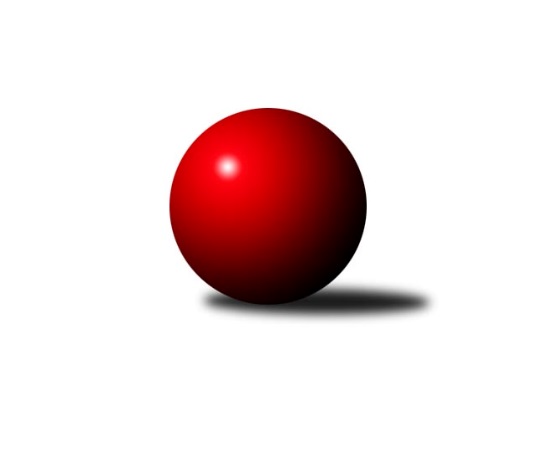 Č.12Ročník 2017/2018	2.12.2017Nejlepšího výkonu v tomto kole: 1704 dosáhlo družstvo: SKK Podbořany BOkresní přebor - skupina A 2017/2018Výsledky 12. kolaSouhrnný přehled výsledků:SKK Podbořany B	- Sokol Spořice B	6:0	1704:1587	6.0:2.0	30.11.TJ MUS Most	- Sokol Spořice D	6:0	1659:1413	8.0:0.0	1.12.TJ Lokomotiva Žatec B	- TJ Sokol Údlice C	3:3	1578:1545	3.0:5.0	2.12.SKK Podbořany C	- TJ Elektrárny Kadaň C	1:5	1647:1670	3.0:5.0	2.12.TJ VTŽ Chomutov C	- TJ KK Louny B	5:1	1603:1576	5.0:3.0	2.12.Sokol Spořice C	- SKK Bílina C	5:1	1492:1379	5.0:3.0	2.12.TJ Sokol Údlice B	- TJ Lokomotiva Žatec C	6:0	1642:1532	7.0:1.0	2.12.Tabulka družstev:	1.	TJ Sokol Údlice B	12	10	1	1	55.0 : 17.0 	60.5 : 36.5 	 1626	21	2.	Sokol Spořice C	12	10	1	1	51.5 : 20.5 	56.0 : 36.0 	 1577	21	3.	TJ MUS Most	12	9	0	3	51.0 : 21.0 	65.0 : 31.0 	 1607	18	4.	TJ Lokomotiva Žatec B	12	7	4	1	47.0 : 25.0 	59.5 : 36.5 	 1618	18	5.	TJ Elektrárny Kadaň C	12	8	0	4	43.0 : 29.0 	55.0 : 41.0 	 1610	16	6.	TJ KK Louny B	12	6	2	4	41.0 : 31.0 	50.5 : 45.5 	 1602	14	7.	Sokol Spořice B	12	5	1	6	34.0 : 38.0 	51.0 : 46.0 	 1621	11	8.	SKK Podbořany B	12	5	0	7	34.0 : 38.0 	47.5 : 48.5 	 1578	10	9.	Sokol Spořice D	12	4	1	7	28.5 : 43.5 	39.0 : 57.0 	 1513	9	10.	TJ VTŽ Chomutov C	12	4	1	7	27.0 : 45.0 	40.5 : 55.5 	 1548	9	11.	TJ Lokomotiva Žatec C	12	4	0	8	27.0 : 45.0 	32.0 : 64.0 	 1518	8	12.	SKK Podbořany C	12	3	0	9	25.0 : 47.0 	35.5 : 56.5 	 1534	6	13.	TJ Sokol Údlice C	12	2	1	9	23.0 : 49.0 	42.5 : 53.5 	 1555	5	14.	SKK Bílina C	12	1	0	11	17.0 : 55.0 	34.5 : 61.5 	 1478	2Podrobné výsledky kola:	 SKK Podbořany B	1704	6:0	1587	Sokol Spořice B	Václav Šváb	 	 234 	 185 		419 	 2:0 	 359 	 	195 	 164		Petr Vokálek	Marek Půta	 	 190 	 205 		395 	 1:1 	 386 	 	201 	 185		Marek Sýkora	Zdeněk Ausbuher	 	 214 	 223 		437 	 2:0 	 408 	 	199 	 209		Miroslav Lazarčik	Jiří Kartus	 	 252 	 201 		453 	 1:1 	 434 	 	215 	 219		Jitka Jindrovározhodčí: Nejlepší výkon utkání: 453 - Jiří Kartus	 TJ MUS Most	1659	6:0	1413	Sokol Spořice D	Josef Drahoš	 	 213 	 214 		427 	 2:0 	 325 	 	159 	 166		Michaela Černá	Roman Moucha	 	 217 	 201 		418 	 2:0 	 350 	 	162 	 188		Gustav Marenčák	Julius Hidvegi	 	 204 	 213 		417 	 2:0 	 364 	 	179 	 185		Milan Černý	Miroslav Šlosar	 	 197 	 200 		397 	 2:0 	 374 	 	189 	 185		Petr Andresrozhodčí: Nejlepší výkon utkání: 427 - Josef Drahoš	 TJ Lokomotiva Žatec B	1578	3:3	1545	TJ Sokol Údlice C	Lubomír Ptáček	 	 202 	 196 		398 	 0:2 	 413 	 	211 	 202		Blažej Kašný	Zdeněk, ml. Ptáček ml.	 	 195 	 187 		382 	 1:1 	 385 	 	183 	 202		Karel Nudčenko	Michaela Šuterová	 	 199 	 174 		373 	 0:2 	 395 	 	200 	 195		Milan Daniš	Michal Dvořák	 	 208 	 217 		425 	 2:0 	 352 	 	178 	 174		Jiří Suchánekrozhodčí: Nejlepší výkon utkání: 425 - Michal Dvořák	 SKK Podbořany C	1647	1:5	1670	TJ Elektrárny Kadaň C	Matěj Mára	 	 196 	 185 		381 	 0:2 	 420 	 	210 	 210		Pavel, st. Nocar st.	Vlastimil Heryšer	 	 222 	 197 		419 	 1:1 	 420 	 	221 	 199		Miriam Nocarová	David Alföldi	 	 223 	 227 		450 	 1:1 	 427 	 	229 	 198		Jan Zach	Jan Zajíc	 	 208 	 189 		397 	 1:1 	 403 	 	198 	 205		Jaroslav Seifertrozhodčí: Nejlepší výkon utkání: 450 - David Alföldi	 TJ VTŽ Chomutov C	1603	5:1	1576	TJ KK Louny B	Pavel Vaníček	 	 188 	 227 		415 	 1:1 	 397 	 	194 	 203		Martin Král	Dančo Bosilkov	 	 172 	 221 		393 	 1:1 	 368 	 	190 	 178		Daniela Hlaváčová	Milan Šmejkal	 	 201 	 184 		385 	 2:0 	 380 	 	199 	 181		Miloš Kubizňák	Viktor Žďárský	 	 202 	 208 		410 	 1:1 	 431 	 	236 	 195		Václav, ml. Valenta ml.rozhodčí: Nejlepšího výkonu v tomto utkání: 431 kuželek dosáhli: Václav, ml. Valenta ml.	 Sokol Spořice C	1492	5:1	1379	SKK Bílina C	Radek Šelmek	 	 175 	 206 		381 	 2:0 	 327 	 	156 	 171		Veronika Šílová	Tomáš Raisr	 	 171 	 205 		376 	 1:1 	 336 	 	172 	 164		Václav Sikyta	Milada Pšeničková	 	 187 	 182 		369 	 2:0 	 298 	 	146 	 152		Karel Hulha	Jiřina Kařízková	 	 165 	 201 		366 	 0:2 	 418 	 	216 	 202		Rudolf Podholarozhodčí: Nejlepší výkon utkání: 418 - Rudolf Podhola	 TJ Sokol Údlice B	1642	6:0	1532	TJ Lokomotiva Žatec C	Jindřich Šebelík	 	 213 	 212 		425 	 2:0 	 412 	 	211 	 201		Jan Čermák	Jaroslav Hodinář	 	 197 	 216 		413 	 1:1 	 411 	 	219 	 192		Eva Chotová	Antonín Šulc	 	 201 	 207 		408 	 2:0 	 335 	 	155 	 180		Pavel Vacinek	Michal Šlajchrt	 	 191 	 205 		396 	 2:0 	 374 	 	186 	 188		Miroslav Vízekrozhodčí: Nejlepší výkon utkání: 425 - Jindřich ŠebelíkPořadí jednotlivců:	jméno hráče	družstvo	celkem	plné	dorážka	chyby	poměr kuž.	Maximum	1.	Jaroslav Verner 	TJ Sokol Údlice B	436.17	301.6	134.5	5.9	6/6	(507)	2.	Václav, ml. Valenta  ml.	TJ KK Louny B	435.82	297.1	138.7	4.9	4/5	(511)	3.	Rudolf Podhola 	SKK Bílina C	433.57	293.4	140.1	4.4	5/5	(458)	4.	Radek Šelmek 	Sokol Spořice C	429.53	299.5	130.0	7.5	5/5	(450)	5.	Jitka Jindrová 	Sokol Spořice B	429.17	295.7	133.4	5.0	6/6	(440)	6.	Josef Drahoš 	TJ MUS Most	429.17	291.7	137.5	4.9	5/6	(442)	7.	Michal Dvořák 	TJ Lokomotiva Žatec B	426.95	293.1	133.9	6.9	5/6	(475)	8.	Jiří Kartus 	SKK Podbořany B	420.78	290.2	130.6	7.8	6/6	(466)	9.	Blažej Kašný 	TJ Sokol Údlice C	418.44	292.7	125.8	4.4	4/6	(453)	10.	Zdeněk Verner 	TJ Lokomotiva Žatec B	416.05	285.2	130.9	7.7	5/6	(454)	11.	Petr Andres 	Sokol Spořice D	415.81	284.2	131.6	7.3	4/4	(457)	12.	Miroslav Sodomka 	TJ KK Louny B	415.50	296.3	119.2	8.8	4/5	(445)	13.	Roman Moucha 	TJ MUS Most	414.58	285.9	128.7	7.1	6/6	(472)	14.	Jaroslav Seifert 	TJ Elektrárny Kadaň C	410.80	285.3	125.5	7.6	5/5	(481)	15.	Jaroslav Hodinář 	TJ Sokol Údlice B	408.90	289.5	119.4	7.4	6/6	(438)	16.	Miroslav Lazarčik 	Sokol Spořice B	407.30	285.2	122.1	7.2	5/6	(430)	17.	Viktor Žďárský 	TJ VTŽ Chomutov C	406.97	291.2	115.7	10.3	5/5	(435)	18.	David Alföldi 	SKK Podbořany C	406.38	280.0	126.4	8.8	6/7	(450)	19.	Jan Zach 	TJ Elektrárny Kadaň C	405.80	280.8	125.0	8.9	5/5	(446)	20.	Zdeněk, ml. Ptáček  ml.	TJ Lokomotiva Žatec B	403.60	279.1	124.5	7.3	5/6	(439)	21.	Jan Čermák 	TJ Lokomotiva Žatec C	403.13	283.5	119.6	8.5	6/6	(432)	22.	Milan Černý 	Sokol Spořice D	401.96	282.1	119.9	9.0	4/4	(436)	23.	Marek Sýkora 	Sokol Spořice B	401.31	279.6	121.7	8.2	5/6	(415)	24.	Jaroslava Paganiková 	TJ Sokol Údlice C	400.94	285.4	115.5	9.1	4/6	(414)	25.	Václav Šváb 	SKK Podbořany B	400.12	284.1	116.1	8.8	5/6	(431)	26.	Pavel, st. Nocar  st.	TJ Elektrárny Kadaň C	398.56	272.7	125.9	6.5	5/5	(464)	27.	Marek Půta 	SKK Podbořany B	396.85	280.6	116.3	10.7	4/6	(435)	28.	Michaela Šuterová 	TJ Lokomotiva Žatec B	395.37	280.1	115.2	10.0	5/6	(429)	29.	Miriam Nocarová 	TJ Elektrárny Kadaň C	394.86	278.3	116.6	9.7	5/5	(420)	30.	Michal Šlajchrt 	TJ Sokol Údlice B	394.50	278.5	116.0	8.4	4/6	(425)	31.	Tomáš Raisr 	Sokol Spořice C	393.64	277.2	116.4	9.2	5/5	(426)	32.	Miroslav Šlosar 	TJ MUS Most	393.60	284.8	108.8	12.5	5/6	(412)	33.	Milan Šmejkal 	TJ VTŽ Chomutov C	392.57	282.5	110.1	9.6	5/5	(424)	34.	Karel Nudčenko 	TJ Sokol Údlice C	390.68	271.0	119.7	8.0	5/6	(405)	35.	Jiřina Kařízková 	Sokol Spořice C	390.43	276.0	114.4	7.8	5/5	(413)	36.	Dančo Bosilkov 	TJ VTŽ Chomutov C	389.43	281.4	108.1	11.8	5/5	(420)	37.	Miloš Kubizňák 	TJ KK Louny B	388.20	277.9	110.3	12.8	5/5	(436)	38.	Milan Daniš 	TJ Sokol Údlice C	387.65	274.1	113.6	11.4	4/6	(407)	39.	Matěj Mára 	SKK Podbořany C	386.21	273.5	112.7	10.3	6/7	(418)	40.	Bára Zemanová 	SKK Podbořany B	384.80	272.1	112.8	12.2	5/6	(458)	41.	Petr Vokálek 	Sokol Spořice B	381.17	275.2	105.9	11.1	6/6	(421)	42.	Václav Krist 	TJ MUS Most	380.50	268.6	111.9	11.3	4/6	(427)	43.	Zdeněk Ausbuher 	SKK Podbořany B	379.96	276.2	103.8	14.1	4/6	(437)	44.	Eva Chotová 	TJ Lokomotiva Žatec C	378.92	269.7	109.2	12.5	6/6	(411)	45.	Václav Šulc 	TJ Sokol Údlice B	378.10	258.9	119.2	8.4	5/6	(396)	46.	Michal Janči 	TJ Sokol Údlice C	377.25	273.3	104.0	6.5	4/6	(397)	47.	Lubomír Ptáček 	TJ Lokomotiva Žatec B	374.96	274.4	100.6	12.8	5/6	(406)	48.	Milan Kozler 	SKK Podbořany C	374.00	264.7	109.3	11.4	5/7	(411)	49.	Tadeáš Zeman 	SKK Podbořany B	373.20	267.0	106.2	14.0	5/6	(419)	50.	Pavel Vaníček 	TJ VTŽ Chomutov C	372.63	262.9	109.8	9.8	4/5	(415)	51.	Rudolf Hofmann 	TJ Lokomotiva Žatec C	371.21	265.9	105.3	12.1	4/6	(408)	52.	Jana Černíková 	SKK Bílina C	370.83	271.7	99.2	13.7	5/5	(418)	53.	Pavel Vacinek 	TJ Lokomotiva Žatec C	367.30	270.6	96.7	12.9	4/6	(408)	54.	Miroslav Vízek 	TJ Lokomotiva Žatec C	367.04	261.0	106.0	12.5	6/6	(400)	55.	Boleslava Slunéčková 	Sokol Spořice D	366.82	268.3	98.5	15.2	4/4	(392)	56.	Jiří Suchánek 	TJ Sokol Údlice C	365.50	267.8	97.8	14.6	4/6	(383)	57.	Milada Pšeničková 	Sokol Spořice C	358.75	262.7	96.1	14.1	4/5	(376)	58.	Jitka Váňová 	TJ VTŽ Chomutov C	353.81	261.4	92.4	15.1	4/5	(412)	59.	Václav Sikyta 	SKK Bílina C	352.50	251.3	101.2	14.0	4/5	(381)	60.	Gustav Marenčák 	Sokol Spořice D	345.83	253.8	92.1	12.8	3/4	(367)	61.	Ladislav Veselý 	TJ MUS Most	333.25	254.4	78.9	20.8	4/6	(387)	62.	Karel Hulha 	SKK Bílina C	317.20	236.1	81.2	19.0	4/5	(358)	63.	Andrea Fialová 	Sokol Spořice D	312.67	236.7	76.0	19.7	3/4	(324)		Pavel, ml. Nocar  ml.	TJ Elektrárny Kadaň C	439.00	297.0	142.0	11.0	1/5	(439)		Jaroslav Krása 	TJ Elektrárny Kadaň C	435.00	293.0	142.0	6.0	1/5	(435)		Rudolf Šamaj 	TJ MUS Most	429.93	295.3	134.6	5.4	3/6	(444)		Jindřich Šebelík 	TJ Sokol Údlice B	416.40	290.8	125.6	6.5	2/6	(425)		Lada Strnadová 	TJ Elektrárny Kadaň C	411.50	289.0	122.5	8.5	1/5	(433)		Martin Lázna 	TJ KK Louny B	411.00	292.5	118.5	11.5	1/5	(413)		Martina Kuželová 	Sokol Spořice B	409.44	283.3	126.1	4.7	3/6	(431)		Eduard Houdek 	TJ Sokol Údlice B	403.56	291.1	112.4	9.9	3/6	(457)		Ladislav Smreček 	TJ KK Louny B	401.50	284.0	117.5	11.8	3/5	(456)		Stanislav Třešňák 	SKK Podbořany C	395.50	268.5	127.0	11.0	4/7	(430)		Antonín Šulc 	TJ Sokol Údlice B	395.00	264.5	130.5	8.0	1/6	(408)		Julius Hidvegi 	TJ MUS Most	391.50	273.8	117.8	8.5	2/6	(417)		Šárka Uhlíková 	TJ Lokomotiva Žatec B	391.50	276.5	115.0	8.2	2/6	(396)		Aleš Kopčík 	TJ KK Louny B	386.00	279.4	106.6	9.6	3/5	(461)		Jan Zajíc 	SKK Podbořany C	383.25	267.8	115.5	10.6	4/7	(401)		Daniel Nudčenko 	TJ Sokol Údlice C	383.00	266.3	116.7	13.0	3/6	(438)		Martin Král 	TJ KK Louny B	382.67	275.2	107.4	13.8	3/5	(447)		Daniela Hlaváčová 	TJ KK Louny B	375.00	275.5	99.5	11.5	2/5	(382)		Vlastimil Heryšer 	SKK Podbořany C	374.83	273.8	101.1	12.1	4/7	(419)		Václav Talián 	SKK Bílina C	371.00	275.0	96.0	15.0	1/5	(371)		Jana Černá 	Sokol Spořice C	367.58	268.3	99.3	13.8	3/5	(395)		Tomáš Pičkár 	TJ Sokol Údlice C	359.50	249.5	110.0	16.0	1/6	(375)		Michaela Černá 	Sokol Spořice D	355.33	269.9	85.4	15.8	2/4	(392)		Pavla Vacinková 	TJ Lokomotiva Žatec C	342.67	256.3	86.3	17.7	1/6	(362)		Veronika Šílová 	SKK Bílina C	337.63	245.1	92.5	15.0	2/5	(376)		Ladislav Mandinec 	SKK Podbořany C	328.67	253.3	75.3	20.0	3/7	(342)		Josef Kraus 	SKK Bílina C	311.00	242.0	69.0	27.0	1/5	(311)		Jana Blašková 	Sokol Spořice B	181.00	138.0	43.0	39.0	1/6	(181)Sportovně technické informace:Starty náhradníků:registrační číslo	jméno a příjmení 	datum startu 	družstvo	číslo startu3953	Rudolf Podhola	02.12.2017	SKK Bílina C	12x22978	Viktor Žďárský	02.12.2017	TJ VTŽ Chomutov C	12x12473	Jaroslav Seifert	02.12.2017	TJ Elektrárny Kadaň C	12x13090	Michaela Šuterová	02.12.2017	TJ Lokomotiva Žatec B	11x17459	Michal Dvořák	02.12.2017	TJ Lokomotiva Žatec B	8x3337	Pavel Vaníček	02.12.2017	TJ VTŽ Chomutov C	7x3262	Blažej Kašný	02.12.2017	TJ Sokol Údlice C	8x1695	Jitka Jindrová	30.11.2017	Sokol Spořice B	11x24828	Zdeněk Ausbuher	30.11.2017	SKK Podbořany B	8x4010	Václav Šváb	30.11.2017	SKK Podbořany B	11x20012	Lubomír Ptáček	02.12.2017	TJ Lokomotiva Žatec B	9x19615	Daniela Hlaváčová	02.12.2017	TJ KK Louny B	2x24489	David Alföldi	02.12.2017	SKK Podbořany C	10x12810	Jiří Kartus	30.11.2017	SKK Podbořany B	8x24152	Dančo Bosilkov	02.12.2017	TJ VTŽ Chomutov C	12x24130	Pavel Vacinek	02.12.2017	TJ Lokomotiva Žatec C	8x3996	Eva Chotová	02.12.2017	TJ Lokomotiva Žatec C	9x17864	Petr Andres	01.12.2017	Sokol Spořice D	11x21303	Jan Zach	02.12.2017	TJ Elektrárny Kadaň C	10x1671	Jaroslav Hodinář	02.12.2017	TJ Sokol Údlice B	10x17352	Zdeněk Ptáček ml.	02.12.2017	TJ Lokomotiva Žatec B	7x23236	Milan Daniš	02.12.2017	TJ Sokol Údlice C	9x
Hráči dopsaní na soupisku:registrační číslo	jméno a příjmení 	datum startu 	družstvo	Program dalšího kola:13. kolo8.12.2017	pá	17:00	TJ MUS Most - TJ Sokol Údlice B	8.12.2017	pá	18:00	SKK Podbořany C - Sokol Spořice D	9.12.2017	so	9:00	TJ Lokomotiva Žatec B - TJ Elektrárny Kadaň C	9.12.2017	so	13:50	TJ VTŽ Chomutov C - TJ Lokomotiva Žatec C	9.12.2017	so	14:00	Sokol Spořice C - Sokol Spořice B	9.12.2017	so	14:30	TJ Sokol Údlice C - SKK Bílina C	9.12.2017	so	17:30	SKK Podbořany B - TJ KK Louny B	Nejlepší šestka kola - absolutněNejlepší šestka kola - absolutněNejlepší šestka kola - absolutněNejlepší šestka kola - absolutněNejlepší šestka kola - dle průměru kuželenNejlepší šestka kola - dle průměru kuželenNejlepší šestka kola - dle průměru kuželenNejlepší šestka kola - dle průměru kuželenNejlepší šestka kola - dle průměru kuželenPočetJménoNázev týmuVýkonPočetJménoNázev týmuPrůměr (%)Výkon3xJiří KartusPodbořany B4538xRudolf PodholaBílina C112.84183xDavid AlföldiPodbořany C4501xDavid AlföldiPodbořany C1114501xZdeněk AusbuherPodbořany B4372xJiří KartusPodbořany B109.734535xJitka JindrováSpořice B4343xJosef DrahošMost109.224277xVáclav, ml. Valenta ml.KK Louny B4313xMichal DvořákŽatec B108.944254xJan ZachEl. Kadaň C4271xJindřich ŠebelíkÚdlice B106.99425